Name: ________________________ Date: __________ Period: ____Remediation 3.1C 3.2 AB- Rock Cycle InteractiveGo to the following website:       http://www.learner.org/interactives/rockcycle/On the website, you will see the following tabs.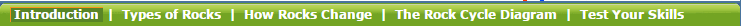  Introduction:   Read the information on the page.  Click “begin with Types of Rocks”Types of rocks: Read the information on the page.  Then click “start your rock collection.”  You will click on the rocks and read about them.  It will add them to your rock collection.  When you have finished with your rock collection, click on “Identify Rock Types.”  Record your score ____/10How Rocks Change: Read the information on the page.  Watch the animation.  Click “next.”  Watch the animations on Melting and Cooling.  Click “next.”   Watch the animations on Weathering & Erosion and Compacting and Cementing.  Click “transform the rock.”  Record your score ____/18Rock Cycle Diagram:  Read the information on the page.  Explore the diagram by rolling your mouse over the names of the rock types and clicking on the images.  Click “complete the cycle.”  Record your score ____/10Test Your Skills:   Type your name in the box and take the test.  Record your score ____/15.  Show your score to your teacher.